Technology SummitTransforming the Experience of Care in the Home:Opportunities and ChallengesSponsored By: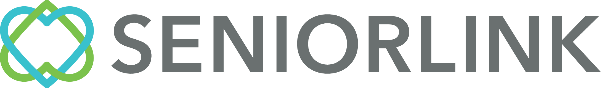 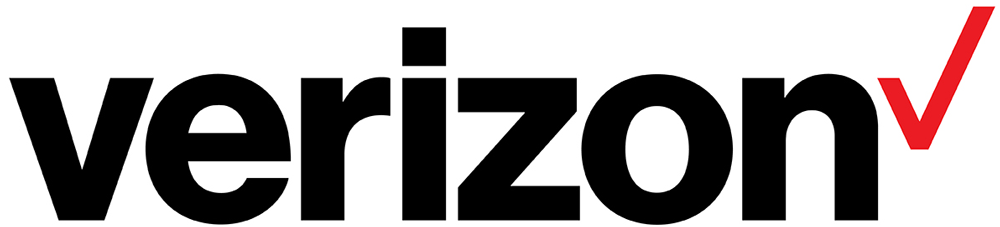 Speaker BiographiesG. Lawrence Atkins, PhDLong-Term Quality AllianceDr. Atkins is Executive Director of the Long-Term Quality Alliance in Washington, DC. He is a Board member and immediate past-President of the National Academy of Social Insurance. He was recently the Staff Director of the federal Commission on Long-Term Care, which issued its final report in September 2013. Prior to that, he was Executive Director, U.S. Public Policy at the global pharmaceutical manufacturer Merck.Dr. Atkins is a veteran of more than 40 years of health and social policy analysis, policy development, and legislative representation at the local, state, and federal levels. He directed Public Policy at Schering-Plough Corporation; was founder and President of Health Policy Analysts, Inc., a firm providing consultation on pharmaceutical, health benefits, and health care reimbursement issues; was Executive Director of the Corporate Health Care Coalition, an alliance of Fortune 100 companies on federal and state health reform issues; and headed a health and benefits policy practice in the Washington office of the New York law firm Winthrop, Stimson, Putnam and Roberts. During the 1990s, Dr. Atkins served on two quadrennial Social Security Advisory Commissions – 1991 as a Commission member and 1995 as a member of the Technical Panel.During the 1980s, Dr. Atkins served on the U.S. Senate Special Committee on Aging as professional staff, Deputy Staff Director and Republican Staff Director for Chairman John Heinz (R-PA), and advised Senator Heinz as a member of the Senate Finance Committee on retirement income and health policy matters, and as a member of the 1983 National Commission on Social Security Reform. Prior to his work in the Congress, Dr. Atkins developed health and human services policy at the state and local government levels.Dr. Atkins holds a Ph.D. from the Heller School for Social Policy and Management at Brandeis University, where he is currently a member of the Board of Overseers. He holds master degrees from the University of Louisville and the University of Kentucky, and an undergraduate degree from Kenyon College.Adam Barth, PhDAviziaAdam Barth is the Director of Hardware Engineering at Avizia where he oversees design and development of connected Telehealth medical devices used in hospitals across the world.  Previously, Adam led in-home sensing and IoT engineering efforts at Alarm.com and BeClose ‒ creating cutting-edge technology to help keep people connected and safe in their homes.  He is an accomplished researcher and thought leader in the wireless health domain with 20 peer-reviewed publications and 4 issued patents.  Adam received a B.E. degree from Vanderbilt University, and M.S. and Ph.D. degrees from the University of Virginia in Electrical Engineering for his work in the Wireless Health and Low-Power Electronics space.Kelly Buckland, MSNational Council on Independent Living (NCIL)Kelly Buckland, Executive Director of the National Council on Independent Living (NCIL), is a person with a disability who has been actively involved in disability issues since 1979.  Kelly started his career as an employee for Idaho’s Protection and Advocacy system.  He served for over twenty years as the Executive Director of the Boise CIL, Living Independence Network Corp. and the Idaho State Independent Living Council.  He has served on the Idaho Developmental Disabilities Council, the State Employment and Training Council, and the State Help America Vote Act Steering Committee.  He has worked on issues affecting people with disabilities, including passage of the Personal Assistance Services Act and the Fathers and Mothers Independently Living with their Youth (FAMILY) Child Custody Laws.  Since joining NCIL, Kelly has served on numerous Legislative and Advocacy Subcommittees and other standing NCIL committees, the NCIL Governing Board since 1998, as NCIL Vice-President from 2001-2005, and as NCIL President from 2005 to 2009.  Kelly has testified before Congress several times on issues such as universal health care, Fair Housing and appropriations for centers for independent living. He has been closely involved with the direct-service and systemic change aspects of the Independent Living movement.In 1978, Kelly graduated from Boise State University with a B.A. in Social Work and in 1988 Summa Cum Laude from Drake University with a Masters in Rehabilitation Counseling.  In recent years, Kelly has been honored with numerous state and national awards, including the University of Idaho President’s Medallion, the United Vision for Idaho Lifetime Achievement Award, the Hewlett-Packard Distinguished Achievement in Human Rights Award, and induction into the National Spinal Cord Injury Hall of Fame.Pete Celano, MBAMedStar Institute for InnovationPete has worked in healthcare for 20 years, including as a co-founder of BeClose.com and before that the owner of a Software-as-a-Service company in the x-ray space, for sharing DICOM images among hospitals.  BeClose.com (Vienna, VA) was founded in 2009, and is a competitor in Remote Patient Monitoring, having spun out of MicroStrategy, Inc.As Director of Consumer Health Initiatives for the MedStar Institute for Innovation, Pete is especially focused on making patient access more convenient and friction-free.  A major area of interest is cloud-platforms that can tie into the EMR, to drive new system revenue, reduce costs, improve outcomes and extend access.  Another interest area is screening patients using evidence-based questionnaires, especially on the web and mobile.A major focus for Pete is the business of getting to the Patient’s doorstep.Pete has a BA and MBA from the University of Virginia, and has presented at a variety of meetings and conferences on Digital & Mobile Health, Cybersecurity, Cloud Platforms and Access.Henry ClaypoolClaypool ConsultingHenry Claypool is the former Director of the Health and Human Services Office on Disability and a founding Principal Deputy Administrator of the Administration for Community Living. He also served as a presidentially-appointed member of the Federal Commission on Long-Term Care, advising Congress on how long-term care can be better provided and financed for the nation’s older adults and people with disabilities, now and in the future, and was Executive Vice President of the American Association of People with Disabilities, which promotes equal opportunity, economic power, independent living and political participation for people with disabilities. He is Affiliated Faculty at the Institute for Health & Aging at UCSF and principal of Claypool Consulting.Rory A. Cooper, PhD Human Engineering Research Laboratories, University of PittsburghRory Cooper earned B.S. and M.Eng degrees in electrical engineering from California Polytechnic State University, San Luis Obispo in 1985 and 1986, respectively. He earned a Ph.D. degree in electrical & computer engineering with a concentration in bioengineering from University of California at Santa Barbara in 1989. He is FISA & Paralyzed Veterans of America (PVA) Chair and Distinguished Professor of the Department of Rehabilitation Science & Technology, and professor of Bioengineering, Physical Med & Rehab, and Orthopedic Surgery at the University of Pittsburgh (Pitt). Cooper is Founding Director and VA Senior Research Career Scientist of the Human Engineering Research Laboratories a VA Rehabilitation R&D Center of Excellence in partnership with Pitt. Cooper is an adjunct professor in the Robotics Institute of Carnegie Mellon University, and PM&R of the Uniformed Services University of Health Sciences, and he was awarded Honorary Professor at Hong Kong Polytechnic University and Xi’an Jiatong University where he was awarded an Honorary Doctorate. Cooper has authored or co-authored over 300 peer-reviewed journal publications. He has over 20 patents awarded or pending. Cooper is the author of two books: "Rehabilitation Engineering Applied to Mobility and Manipulation” and “Wheelchair Selection and Configuration”, and co-editor of “An Introduction to Rehabilitation Engineering”, “Warrior Transition Leader: Medical Rehabilitation Handbook”, and the award-winning book “Care of the Combat Amputee.” Dr. Cooper and his work have received coverage by CNN, Forbes, ESPN, NBC, BMJ, Reuters, NPR, and other national and international media outlets. Further, Dr. Cooper’s students have been the recipients of over 50 national and international awards. Dr. Cooper's highest awards include the Samuel E. Heyman Service to America Service Medal, Secretary of Defense Meritorious Civilian Service Medal, National Guard Bureau “Minute Man Award”; American Association for the Advancement of Science Mentor Award, Joseph F. Engelberger Award, Herny Viscardi Achievement Award, U.S. Army Distinguished Civilian Service Medal, U.S. Department of Veterans Affairs Diversity &Inclusion Excellence Award, Olin E. Teague Award, Pennsylvania Military & Veteran Hall of Fame, Order of Military Medical Merit, Bronze Order of Mercury, Chapel of Four Chaplains Legion of Honor, DaVinci Lifetime Achievement Award, and a member of the inaugural class of the Spinal Cord Injury Hall of Fame.Leigh DavisonAnthem, Inc.Leigh Davison is the Staff Vice President, LTSS Specialty Organization at Anthem, Inc. with responsibility for leading the organization’s LTSS business development, strategy and execution, program oversight, and operations.  With more than 27 years’ experience in the health care industry, she has been with Anthem for 13 years and held several positions within the organization both at a corporate and health plan level. She has an extensive background in marketing, network development, provider relations and operations both in Government and Commercial health care industry.  Prior to working with Anthem, Inc. and Amerigroup Corporation, Leigh held several positions with Aetna, Inc. and U.S. Healthcare/Corporate Health Administrators.Nancy Ann DeParle, JDConsonance Capital PartnersNancy-Ann DeParle is a partner and co-founder of Consonance Capital Partners, a private equity firm focused on investing in innovative health care companies in the lower middle-market.  She is also a director of CVS Caremark and HCA Health.  From 2011-January 2013, she was Assistant to the President and Deputy Chief of Staff for Policy in the Obama White House.  A health policy expert, DeParle previously served as Counselor to the President and Director of the White House Office of Health Reform.  She spearheaded President Obama’s successful effort to enact the Affordable Care Act and managed the initial implementation of the law.From 2006-2009, DeParle was a Managing Director of CCMP Capital Advisors, a private equity firm, and a senior advisor to its predecessor, JPMorgan Partners, LLC.  She was also a Senior Fellow at the Wharton School of the University of Pennsylvania and a trustee or director of several corporate and non-profit boards.  From 1997-2000, DeParle was Administrator of the agency now known as the Centers for Medicare and Medicaid Services (CMS).  She directed Medicare, Medicaid, and State Children’s Health Insurance (SCHIP), which provide health insurance for more than 105 million Americans at an annual cost of $870 billion. Earlier in her career, she served as Associate Director for Health and Personnel at the White House Office of Management and Budget (OMB), and as Commissioner of the Tennessee Department of Human Services.  A native of Rockwood, Tennessee, DeParle received a B.A. with highest honors from the University of Tennessee, where she was Student Body President, and a J.D. from Harvard Law School.  She also received a B.A. and M.A. in Politics and Economics from Balliol College of Oxford University, where she was a Rhodes Scholar.  Charlene FrizzeraCF Health AdvisorsCharlene Frizzera is the President and CEO of CF Health Advisors, a health policy and business strategy consulting firm.  CF Health currently advises corporate, government, investment and non-profit organizations on the business impact of Medicaid, Medicare and Health Reform policy issues.  Prior to founding CF Health Advisors, Ms. Frizzera was the Acting Administrator of CMS, where she was responsible for all policy and operational management for the Medicare, Medicaid programs and Marketplace Exchange.  CMS is the largest purchaser of health care in the United States.  Over Ms. Frizzera’s thirty-year career at CMS she gained extensive, in-depth policy and operational knowledge having previously worked as both the Chief Operating Officer of CMS and as a Regional Administrator.She is on the Board of Directors for several health care companies and a Senior Advisor to Leavitt Partners.  In addition, she is an Alumni member of the National Association of Medicaid Directors, and a member of the National Academy of Public Administration.Vivek Garg, MD, MBACareMore HealthVivek Garg, MD, MBA, is General Manager & Chief Medical Officer, New Markets at CareMore Health System and a practicing internist. CareMore Health System is a national care delivery organization and integrated health plan serving over 150,000 high-risk members in 8 states across Medicare and Medicaid. Dr. Garg leads strategy and operations for CareMore's expansion markets including managed Medicaid and health system partnerships. He is dedicated to the goal of humanizing healthcare and achieving the triple aim, through patient-centered care delivery redesign. He also serves as an advisor to early-stage healthcare start-ups.  Previously, Dr. Garg was Director of Medical Operations & Medical Director at Oscar Insurance - a high-growth, consumer-focused and technology-enabled healthcare company focused on redesigning the health insurance and care delivery experience. He was also Clinical Assistant Professor of Medicine at Weill Cornell Medical College. Prior to Oscar, Dr. Garg was Medical Director at One Medical Group, a nationally recognized, rapidly growing primary care system, where he led initiatives in quality, population health, and telemedicine. His prior work experience spans the public, private, and non-profit sectors, including positions with McKinsey & Company and the Medicare Payment Advisory Commission, a leading Congressional advisory body on payment innovation in Medicare.He trained in internal medicine at Brigham & Women's Hospital, where he practiced primary care at Faulkner Hospital and was a clinical fellow at Harvard Medical School. He received his MD and MBA from Harvard Medical School and Harvard Business School, respectively, and graduated summa cum laude from Yale University.Esmé Grant Grewal, JDANCOREsmé Grant Grewal is ANCOR’s Vice President of Government Relations. In this role, she works with the Government Relations Committee and ANCOR GR team on all legislative and policy priorities and leads the organization’s relationships with Congress and the Administration. Prior to this role, Esmé served as the Director of Public Policy for the National Association of Councils on Developmental Disabilities (NACDD), where she worked with all State Councils on Developmental Disabilities on federal advocacy and policy priorities for individuals with intellectual and developmental disabilities. She has past appointments with the American Bar Association’s Commission on Mental and Physical Disability Law and as Chair of the American Branch of International Law Association’s Disability Committee. Esmé is Co-Chair of both the Developmental Disabilities, Autism and Family Support Task Force and International Task Force for the Consortium of Citizens with Disabilities, a coalition of over 100 leading national disability organizations based in Washington, DC. Prior to joining NACDD, Esmé led the Disability Rights Program for the U.S. International Council on Disabilities and worked extensively with former Congressman and Majority Whip, Tony Coelho. Esmé has served the San Francisco Mayor’s Office on Disability where she had the opportunity to participate in implementation of the City’s ADA Transition Plan. As an attorney and member of the California Bar Association, she has published multiple law reviews on various topics of disability law. She is a past Board Member of Quality Trust. She is a proud sibling to a brother and sister with developmental disabilities.Mark Hanson, PhDFast Rope Labs & George Washington University Mark Hanson is a Founder and Managing Partner of Fast Rope Labs, a product research, design, and development studio in Washington, DC. Fast Rope Labs has created products and services used by thousands of people for global innovators, non-profits, and government agencies, such as Gensler, Network for Good, and the US State Department, respectively.  Their work has been featured in Forbes, USA Today, CNN, TechCrunch, Bloomberg, and Fortune.Mark is also an adjunct professor and researcher of medicine and engineering at GWU. Mark has authored 18 peer-reviewed publications, cited over 1,200 times, and he is an inventor on numerous US patents.  In 2016, he was a General Chair for the International Workshop on Big Data Analytics for Smart and Connected Health.  Mark completed his Ph.D. in electrical and computer engineering as an ARCS Scholar at the University of Virginia, where he specialized in the design and application of wearable sensors for assessment and relief of movement disorders resulting from Parkinson’s and essential tremor, normal pressure hydrocephalus, multiple sclerosis, and mild traumatic brain injury. He created TEMPO, a medical technology utilized in neurosurgical, psychiatric, and orthopedic clinical trials at major health institutions, including the University of Virginia Health System and the Carilion Clinic. His work was covered by Computer Magazine, Healthcare IT News, and Medgadget.Mark was previously a Co-Founder and Head of Technology and Product at BeClose, a privately-funded health tech startup, which developed IoT hardware and cloud-hosted artificial intelligence, to promote healthy, independent living. Recognized by Frost & Sullivan as one of the most significant innovations disrupting healthcare, BeClose worked with high profile payors, including Center for Medicare and Medicaid Innovation and United Healthcare. BeClose was featured in TechCrunch, Fast Company, Gigaom, The New York Times, CNN, NPR, and USA Today. Covered by USA Today and VentureBeat at CES, BeClose was spun-in to Alarm.com in January of 2014. Mark spearheaded strategic special projects, led platforms and health innovations, and reported to the C-suite during the Alarm.com IPO in 2015. Mark is also an Venture Partner at NextGen Venture Partners and a member of the University of Virginia Entrepreneurship Advisory Board and Electrical and Computer Engineering External Advisory Board.Sterling HardersSEIU 775Sterling Harders is Vice President of SEIU 775, a labor union representing 45,000 caregivers in Washington State and Montana.  SEIU 775 is an innovative and dynamic organization dedicated to improving the lives of caregivers, their families, and those they care for.  As Vice President, Sterling oversees the union’s member leadership development team, the union’s member resource call center, and the union’s new organizing team.  Sterling led a “Vision 2022” committee that came up with recommendations for how the union could survive and grow given the rapidly changing environment around technology and models of work.  Sterling started at SEIU 775 in 2004 and currently chairs the union’s Health Benefits Trust, which provides health insurance to 20,000 caregivers.  She is also a trustee of the SEIU 775 Training Partnership – Washington’s second largest training institution -  and the SEIU 775 Secure Retirement Trust.Gail HuntNational Alliance for CaregivingGail Hunt is President and Chief Executive Officer of the National Alliance for Caregiving, a non-profit coalition dedicated to conducting research and developing national programs for family caregivers and the professionals who serve them. Prior to heading NAC, Ms. Hunt was President of her own aging services consulting firm for 14 years. She conducted corporate eldercare research for the National Institute on Aging and the Social Security Administration, developed training for caregivers with AARP and the American Occupational Therapy Association, and designed a corporate eldercare program for EAPs with the Employee Assistance Professional Association.Prior to having her own firm, she was Senior Manager in charge of human services for the Washington, DC, office of KPMG Peat Marwick. Ms. Hunt attended Vassar College and graduated from Columbia University.As a national expert in family caregiving and long-term care, Ms. Hunt served on the Policy Committee for the 2005 White House Conference on Aging, as well as on the CMS Advisory Panel on Medicare Education. She is chair of the National Center on Senior Transportation. Ms. Hunt is also a commissioner for the Center for Aging Services Technology (CAST) and on the Board of the Long-Term Quality Alliance. Ms. Hunt is a member of the Multiple Chronic Conditions Workforce Technical Expert Workgroup. She co-chairs the NQF MAP Person and Family-Centered Care task force. Additionally, Ms. Hunt is on the Governing Board of the Patient-Centered Outcomes Research Institute (PCORI).Diane Kaye, MSClear Care OnlineDiane Kaye has worked in healthcare for nearly 30 years, with nearly two decades at high growth, venture backed companies. Diane’s work has spanned across the healthcare continuum including payers, providers, employers and medical device companies.  Most recently, she has held leadership and executive roles at early stage companies in client, operations, product and business development. She has led through fundraising and liquidity events including an IPO at athenahealth and an acquisition last summer. Most recent positions include:Chief Operating Officer and SVP, Client Success, Candescent Health (acquired 8/17) Chief Revenue Officer, Propeller Health VP, Product and VP, Operations, athenahealth (IPO 2007)Diane has also consulted with and advised many early stage companies on their overall business models and how to capitalize on unique product and service offerings. Diane is currently leading Healthcare Partnerships for ClearCare.Diane holds a BA in Economics, Phi Beta Kappa, Magna Cum Laude and a MS in Public Policy both from the University of Rochester. Liddy Manson, MBAAgingWell Hub, Georgetown UniversityLiddy is a seasoned technology and health care entrepreneur and executive, having spent over 20 years leading mission-driven technology, media and information organizations. Currently, she provides strategic growth, market positioning, and general management advisory services to high growth and transitioning organizations in both the for-profit and non-profit sectors, leveraging her extensive management and board-level experience in both the for-profit and non-profit world to help organizations move to the next level.Most recently Liddy was co-founder and President of BeClose, a pioneer of smart home technology designed to support people who are aging in place or living independently with disabilities. She led the company from its launch to its exit via spin in to its strategic investor, Alarm.com. Prior to starting BeClose, she served as CEO of DigitalSports, a web service providing detailed information and coverage of high school sports throughout the country. Prior to DigitalSports, she served as the Chief Operating Officer of FreeWebs Inc. (now Webs.com). Previously, Liddy spent nine years as Vice President and General Manager of Commercial Products at Washington Post Digital. In those years she served in both functional roles (sales, marketing, business development) and ran the largest P&L at the company.She is an accomplished pianist, having performed three piano concertos in the past ten years, and has served on the board of the Baltimore Symphony for 6 years. She also serves on the board of Verite, an NGO dedicated to supporting US corporations in ensuring that their global supply chains comply with fair labor standards. Liddy holds an MBA and Certificate in Public Management from Stanford University and a BA in Music from Yale University.Michelle Martin, JDMolina Healthcare, Inc.Michelle Martin, JD, is a Director of Policy and Planning for Molina Healthcare, Inc., and is based in Molina's Washington, DC, office. She joined Molina after serving as policy director for the National Council on Medicaid Home Care where she represented home care providers on a variety of issues on and off Capitol Hill. Prior to the Medicaid Council, Ms. Martin served as the director of the Medicaid Health Plans of America Center for Best Practices and as a director at the Washington, DC, office of The Raben Group. Her work has involved developing policy agendas, strategic planning, and communications for a variety of groups including payers, providers, direct care workers, research organizations, and associations.A graduate of Wayne State University Law School, Ms. Martin also worked as a health care litigation attorney before moving to Washington, DC.Lainie MullerAlarm.comLainie Muller is a 15-year veteran of the technology industry and an emerging voice on Smart Solutions for Aging in Place and Connected Caregiving.Lainie is Director of Wellness at Alarm.com, a publicly traded company (NASDAQ: ALRM) and the nation’s leading cloud-based platform for the smart home. The Wellness solution leverages Smart Home technology to support Aging in Place and independent living for older adults and those living with disabilities. Wellness, an integrated element of Alarm.com’s comprehensive ecosystem of home management technology, is currently in use in residential homes, senior living communities, schools and in remote caregiving programs funded by Medicare and Medicaid.  The product has received critical acclaim from The New York Times, Kiplingers, CNN, NPR and TechCrunch.In 2010, Lainie joined BeClose, a privately funded start-up company, as the Director of Partnership Sales. In 2015, BeClose was “spun-in” to Alarm.com, an early-stage strategic investor of the company. The BeClose product is now available as Alarm.com Wellness.Prior to BeClose, Lainie served as National Sales Manager, Major Accounts Unit (MAU) at Washingtonpost.Newsweek Interactive, the online subsidiary of The Washington Post company, where she led a top revenue producing team driving Healthcare, Consumer Electronics and Retail sales.Lainie has been an active Board Member for the National Capitol Area Chapter, Alzheimer’s Association since 2012. She holds a BS in Business and Organizational Development from Vanderbilt University. Lainie lives in Chevy Chase, MD with her husband and two teenage boys.Bill NovelliMcDonough School of Business, Georgetown UniversityBill Novelli is a professor in the MBA program at McDonough Georgetown, where he teaches Corporate Social Responsibility; Principled Leadership for Business and Society; and Leadership and Management of Nonprofit Organizations. He is the founder of the Global Social Enterprise Initiative at McDonough and oversees the program. Bill is also the co-chair of the Coalition to Transform Advanced Care, a national alliance dedicated to reforming advanced illness/end of life care in the U.S.Previously, he was CEO of AARP, a membership organization of 40 million people 50 and older. Prior to AARP, he was founder and president of the Campaign for Tobacco-Free Kids, EVP of CARE, the international relief and development organization and co-founder and president of Porter Novelli, now one of the world’s largest public relations firms.In addition, he co-chairs the Care Culture and Decision-Making Innovation Collaborative of the National Academy of Medicine and previously served on NAM committees which produced reports on: The Future of Nursing: Leading Change, Advancing Health; and Dying in America: Improving Quality and Honoring Individual Preferences Near the End of Life.Chris PalmieriCommonwealth Care AllianceChris Palmieri has a 23-year track record developing, growing and leading provider-sponsored organizations that coordinate healthcare payment and delivery, with a passion for developing solutions for high-need, high cost populations.   He has a deep understanding in publicly funded healthcare and has been committed to providing quality healthcare access and specialized services addressing social determinants to underserved populations, including seniors and individuals with disabilities.Since the fall of 2015, as President and Chief Executive Officer, Chris architected the operational and financial turn-around of Commonwealth Care Alliance (CCA), a not-for-profit, Massachusetts based healthcare organization that insures and provides enhanced primary care and care coordination for Medicare and Medicaid beneficiaries with complex physical, medical and psychosocial needs.  In collaboration with State and Federal government partners, Palmieri has ensured financial strength and long-term sustainability, while growing the revenue and customer base by over 50% in just two years.  Under his leadership, CCA’s One Care Medicare-Medicaid plan received the top rating in the Consumer Assessment of Healthcare Providers and Systems (CAHPS) annual survey of all Medicare-Medicaid Plans administered by the Centers for Medicare & Medicaid Services for two consecutive years (2016 and 2017). In 2016, Palmieri launched Winter Street Ventures™, a for-profit subsidiary designed to incubate and accelerate early innovative ideas that will improve health service delivery, analytics and patient engagement, through the use of technology and artificial intelligence. Prior to his position with CCA, Chris spent nearly ten years with Visiting Nurse Service of New York (VNSNY), the nation’s largest non-profit provider of home- and community-based services. During this period, he served as President and Chief Executive Officer of VNSNY CHOICE Health Plans, which he successfully transformed into a $2 billion safety-net insurance organization offering Medicare Advantage and New York State Medicaid Managed Care products. During his time with VNSNY Palmieri played a key role in the redesign of New York State’s Medicaid program, helping to pave the way for a coordinated care approach to contain New York State’s escalating Medicaid expenditures.Immediately prior to CCA, Palmieri served as the CEO of Remedy Partners, an organization that develops and manages episode payment programs for employers, commercial health insurers, and government payers. Chris has also held senior positions with Amerigroup Corporation, Metropolitan Jewish Health System, Inc., and Faxton-St. Luke’s Health Care/Mohawk Valley Network, Inc.  In 2012, Chris was named one of Crain’s New York “40 Under 40,” a distinction for the top business leaders under age 40. He currently serves as the Treasurer of the Association for Community Affiliated Plans (ACAP), a national coalition of non-profit HMO’s, and as Vice Chair of the national Managed Long-Term Services and Supports (MLTSS) Association Board.R. Dirk Peters, MBACareGeneralDirk Peters founded CareGeneral based on his own personal experience with the demands of family caregiving.  For six years, while working full-time and managing his own life and children, Dirk oversaw his mother’s care as she declined and eventually succumbed to Alzheimer’s disease.  Like most seniors, Dirk’s mother chose to remain in her home.  Although the family had resources to pay for private care, Dirk quickly learned that the challenge of managing long term care was much greater than simply having a caregiving aide in the home.  These challenges were compounded by the limited education level of many home aides and the frequency of their turnover.  During this very trying experience, Dirk found no simple centralized way to manage the process, track her care plan adherence and status, get immediate expert help, or easily locate the best resources.  Dirk left the banking world and founded CareGeneral in 2013. Previously, Dirk worked in corporate and investment banking for close to twenty years at Citigroup and Stephens and also founded an international asset management firm.  Dirk holds an MBA from Columbia Business School and a B.S. from the University of Richmond.  Dirk is based in New York City.Abe RafiThe ArcAbe Rafi is Senior Director of Technology Strategy and Programs at the Arc of the United States. He is charged with enabling The Arc to achieve the digital dimensions of its goals.  He leads the organization's Technology Programs and Online Communciations teams. He is responsible for managing relationships with technology-focused partners in corporate and government settings. He has organized and led product development teams to create online communities, mobile applications, websites and business intelligence tools for social change organizations such as Ashoka, Disability Rights International, The Bazelon Center for Mental Health Law, and for various clients as the founder of a web design firm. Abe is a long-time advocate for the rights of people with disabilities, having reported on human rights abuses in institutions for people with disabilities and trained human rights activists in Serbia, Turkey, and Russia. He is a graduate of the University of Michigan.Carol Raphael, MPAManatt Health SolutionsCarol Raphael is a Senior Advisor at Manatt Health Solutions. She served as President and Chief Executive Officer of the Visiting Nurse Service of New York (VNSNY), the largest nonprofit home health agency in the United States from 1989 to 2011. Ms. Raphael expanded the organization’s services and launched health plans and innovative models of care for complex populations with chronic illness and functional impairments. She was Board Chair of AARP, which serves 38 million members until June 2016 when her six-year term concluded. Prior to joining VNSNY, Ms. Raphael held executive positions at Mt. Sinai Medical Center and in New York City government. She served on a number of commissions including the Medicare Payment Advisory Commission (MedPAC), the Federal Bipartisan Commission on Long Term Care, the New York State Medicaid Redesign Team, the New York State Hospital Review and Planning Council and several Institute of Medicine Committees and was an Advanced Leadership Fellow at Harvard University.She has been a member of the National Quality Forum Measures Application Partnership (MAP) where she chaired its Post-Acute and Long-Term Care Committee working with CMS to recommend quality measures as federal programs move to value based purchasing and is currently co-chair its Attribution Committee and a member of its All-Cause Admissions and Readmissions Standing Committee. Additionally, she was Chair of the New York eHealth Collaborative until 2015 and remains a member of the Board as it seeks to implement a statewide, standardized platform for the exchange of health information. She is on the Boards of the Primary Care Development Corporation, the Medicare Rights Center, the Commonwealth Care Alliance, The Scan Foundation, the RAND Health Advisory Board and Henry Schein, Inc. She co-edited the book “Home Based Care for a New Century” and was a Visiting Fellow at the Kings Fund in the United Kingdom.Katie RoperKatie Roper stumbled into senior care ten years ago, after a successful career as a technology entrepreneur, and never went back.  She started Caring.com's sales and marketing organizations, and spent nine years building that web site into the second-largest source of consumer referrals for senior care companies.  She then went to head up strategic partnerships for one of her clients, leading non-medical home care company Home Care Assistance.  Currently, she consults to companies providing products and services in the senior care space.Lois Simon, MPHSeniorlinkLois Simon is the Founder and Principal of L. Simon Solutions LLC, a healthcare integration strategies consulting firm based in Boston, MA. She was also the Co-Founder of Commonwealth Care Alliance and its former President. Commonwealth Care Alliance is a nationally recognized pioneer in the design and operation of programs integrating Medicare and Medicaid financing and service delivery for populations with complex needs: elders and individuals with disabilities across the age spectrum. Lois has had extensive experience with achieving desired care and cost outcomes by designing approaches to integrate Long Term Services and Supports (LTSS) and behavioral health with medical care.Lois has over three decades of leadership experience serving complex and high cost government supported populations in clinical program development, government service and executive management roles. Lois served in a variety of Massachusetts government positions, most notably as the Director of Long Term Care for the Medicaid program and as the Assistant Secretary of the Executive Office of Elder Affairs responsible for the agency’s vast array of programs. She went on to serve as Senior Vice President and Regional General Manager for The Mentor Network, a national leader in health and human services providing home and community based services to individuals with disabilities. Lois served as Chief Operating Officer at the East Boston Neighborhood Health Center where, among her responsibilities, she oversaw the management of the home care program and the Program for All-inclusive Care for the Elderly (PACE). She also served on the executive leadership team at Neighborhood Health Plan, a large Medicaid Managed Care Organization in Massachusetts, overseeing care management and care delivery services.Lois received her Master’s degree in Public Health with a concentration in Health Systems from the Boston University School of Public Health, from whom she received a Distinguished Alumni Award in 2015. She has served on boards of local, statewide and national organizations and has provided consultancy services to a diverse array of organizations across the country.Jake Swanton, MPPLyftJake Swanton is the Senior Federal Policy Manager at Lyft, where he focuses on the intersection of the company’s innovative partnerships in the healthcare, military, and government sectors. In addition to his most recent role as Director of Government Relations at the Pew Charitable Trusts, Jake has 10 years of experience working on Capitol Hill and on political campaigns. His tenure on the Hill is comprised of various roles including as Health Policy Advisor to former Senator Mark Udall, later serving as the Senator’s Legislative Director. Jake earned his undergraduate degree from the College of William & Mary and holds a Master of Public Policy from The George Washington University.John Tschida, MPPAssociation of University Center on Disabilities (AUCD)John Tschida is the associate executive director of research and policy for the Association of University Center on Disabilities (AUCD). AUCD is a national network of more than 100 university-based interdisciplinary programs advancing policy, research, education, practice, leadership and advocacy to improve the quality of life of children and adults with disabilities in the U.S. and around the world.Mr. Tschida has spent the last 20 years using data and research to drive policy change and service development for individuals for disabilities. He has served as director of the National Institute on Disability, Independent Living, and Rehabilitation Research (NIDILRR) at the U.S. Department of Health & Human Services; director of public policy and innovation at Allina Health in Minnesota; and vice president of public affairs and research at the Courage Center, Minnesota’s leading nonprofit provider of rehabilitation services. His Courage Center team received one of the first Health Care Innovation Awards from the Center for Medicare & Medicaid Innovation, Centers for Medicare & Medicaid Services.Earlier in his career, Mr. Tschida served as a research fellow at the National Rehabilitation Hospital Center for Health and Disability Research, in Washington, D.C. He was also assistant director of the Minnesota House of Representatives Public Information Office. Mr. Tschida has served on a number of public and private boards designing policy or governance solutions to further the independence of people with disabilities and he has written numerous articles on disability and public policy for national and local publications. Mr. Tschida, who has lived with a spinal cord injury since 1993, has a master’s degree in public policy and a health services research certificate from Georgetown University, and a bachelor of arts from Macalester College.Anne Tumlinson, MHSMAnne Tumlinson InnovationsAnne Tumlinson has over two decades of research and consulting experience in post-acute and long-term care financing and delivery.  Her consulting firm, Anne Tumlinson Innovations, helps organizations respond to demographic changes and delivery system reform, with a special emphasis on addressing gaps in financing for long-term services and supports for older adults with long-term care need. Her research focuses on measuring the impact on Medicare acute spending of managing the long-term social supports and services needs of frail older adults.  Anne has testified before Congress and appeared before the Long-Term Care Commission, and the Bipartisan Policy Center.Anne has also created a consumer website, www.daughterhood.org, to generate better content and information for consumers navigating the health and elder care systems on behalf of their parents; and to create a community of women who can educate and inform each other.  The daughterhood blog is distributed to subscribers, HuffPost50 readers and MariaShriver.com readers, as well as to a growing social media following.  In support of this work, Anne researches, writes and speaks about innovation in aging services product and content design, with blogs in Health Affairs and McKnights.Anne served previously as a Senior Vice President at Avalere Health, where she founded and led Avalere’s post-acute and long-term care consulting practice for 14 years. There she created, developed and launched a data-based provider navigation tool to improve collaboration and coordination between hospitals and post-acute care providers in making discharge placement decisions for frail older adults. She led many analytic and modeling projects that analyzed the impact of functional impairment on health care spending. Prior to that, she led Medicaid program oversight at the federal Office of Management and Budget, conducted health services research at LifePlans, Inc and worked as a health and aging policy aide for Congressman John Lewis (D-GA). She earned a Masters in Human Services Management from the Heller School at Brandeis University.Todd Walrath, MBAHomeCare.comTodd is the founder and CEO of HomeCare.com (McLean, VA), the largest online marketplace designed for Caregivers. The HomeCare.com platform allows families and health care providers to interview and hire experienced credentialed caregivers to deliver home based and facility based care. From 2008-2014, Todd was the President of RealPage Senior Living.  In 2011, RealPage (Nasdaq: RP) acquired SeniorLiving.Net, the business Todd founded in 2008.  SeniorLiving.Net is a nationwide referral service for the Senior Housing industry.From 2003-2008, Todd was the co-founder and CEO of LEADS.com, a search engine marketing company focused on providing internet marketing services to small businesses.  This company was acquired by Web.com and went public on the NASDAQ in 2006, raising more than $60m. In the combined company Todd was President of the Search Engine Marketing and Lead Generation businesses.From 2001-2003, Todd was the Group Vice-President of AOL Local, which included MapQuest, Digital City and all of AOL’s Local Search businesses including AOL Autos, Real Estate, Employment, Small Business and AOL Yellow Pages.From 1996-2001, Todd was the Chief Operating Officer of weather.com at The Weather Channel.  Todd was on the initial team that built the site in 1996, and helped developed that property into a Top 10 destination in terms of traffic and visitors.Todd received his MBA from Fuqua School of Business at Duke University and a BS in Business Administration from Bucknell University.Brittany Weinberg, MBA-MSAging2.0Brittany is the Director of Community Engagement at Aging2.0, where she helps build and support the global network of Aging2.0 Chapters and maintains and grows engagement among the Aging2.0 community. Prior to joining Aging2.0, Brittany worked in healthcare innovation at MedStar Health as well as Meals On Wheels and In-Home Services at Mid-Cumberland HRA. She holds a dual MBA and Master of Science in Gerontology Degree at The University of North Carolina at Greensboro. In 2015, Brittany received the University of North Carolina at Greensboro Pacesetters Award for her innovative efforts to advance health and aging. Brittany advocates for aging innovation not only in her work at Aging2.0, but also through her community volunteering. She serves as Ambassador for Aging2.0’s Washington, D.C. Chapter and regularly delivers nutritious meals to homebound individuals in Washington, D.C. through IONA Senior Services.Brian YarnellBluestream HealthBrian Yarnell is an entrepreneur focused on improving access to quality healthcare through innovative technology. He is President of Bluestream Health, an on-demand platform for delivering remote medical expertise. Prior to launching Bluestream, Brian founded StarlingHealth, a bedside communications solution that was acquired by Hill-Rom.Brian has more than 15 years of experience creating and commercializing enterprise software platforms across multiple verticals. He is an Advisor to ElabNYC, a member of the Connected Health Institute Advisory Board of VNA Health Group, and mentor to students at CCNY’s Zahn Innovation Center. Brian earned a BS in Marketing and International Business from The Pennsylvania State University.